Your hospital guide 5Your discharge summary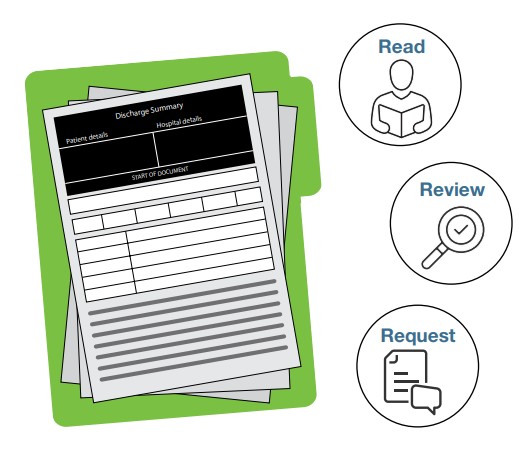 As a patient you can expect to receive a discharge summary before leaving hospital. A discharge summary is prepared by your hospital health team.A good discharge summary is important because it:Provides the medical information to support a smooth and well coordinated transition from hospitalReduces the likelihood of readmission.Before you leave hospital, it is important to:Read your discharge summaryReview your discharge summary - it is recommended you have a support person or an advocate with you during the reviewRequest a copy of your discharge summary before leaving hospital.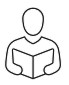 ReadA discharge summary is a brief document covering the clinical information about your hospital experience.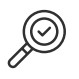 ReviewReview your discharge summary with your health team, a support person and or advocate.Things to think about include:Do I understand what happened to me in hospital?Do I understand what treatment I need now and in the future? Do I know which medications to take and when?I’m I aware of any allergies or bad reactions during my hospital stay and what to do to avoid a repeat episode? Do I know what to do if any health issues reoccur?Do I know when my follow-up appointments are?Does my support network (family, carer, friends) understand my discharge summary?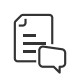 RequestBefore leaving hospital, request a copy of your discharge summary for your records. You may wish to share it with your support network and service providers.It is a good idea to confirm with your health team:When your discharge summary will be uploaded to your My Health Record (if you use My Health)When your discharge summary will be sent to your GP and or Specialist.After leaving hospital, if you have concerns about the accuracy of the information provided in your discharge summary you can:Contact the hospital Patient Liaison Officer and ask they raise your concerns with your health teamTalk to your GP and or Specialist.For complex concerns which are not resolved, you can request a copy of your patient file under the Freedom of Information Act.The Ready to Go Home project is funded by the Australian Government Department of Social Services. Go to www.dss.gov.au for more information. 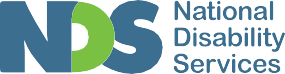 Discharge Summary headingsWhat the heading meansProblems/DiagnosesWhy you were admitted to hospitalClinical interventions performedWhat medical or surgical procedures were performedClinical Synopsis or Clinical SummaryOverview of your medical condition/s while in hospitalManagement - ProgressTherapy and programs completed while in hospitalDiagnostic InvestigationsThe tests completed while you were in hospitalHealth Profile – adverse reactionsAny allergies or bad reactions you experienced while in hospitalMedications – current medications on dischargeCurrent medications you are taking on dischargeMedications – ceased medicationsMedications you no longer need to takeRecommendations and informationInstructions about services and appointments which have been arranged for you or you need to make